24 декабря 2017 года Компанией Alpha Cash Сообщество Criptopride Alpha club г. Ижевск Бизнес центр Найди! была организована благотворительная акция. Сотрудниками компании была создана "Библиотека всезнания", так же всем детям подарили инвентарь для зимних забав, а затем, все вместе пошли кататься на горку. 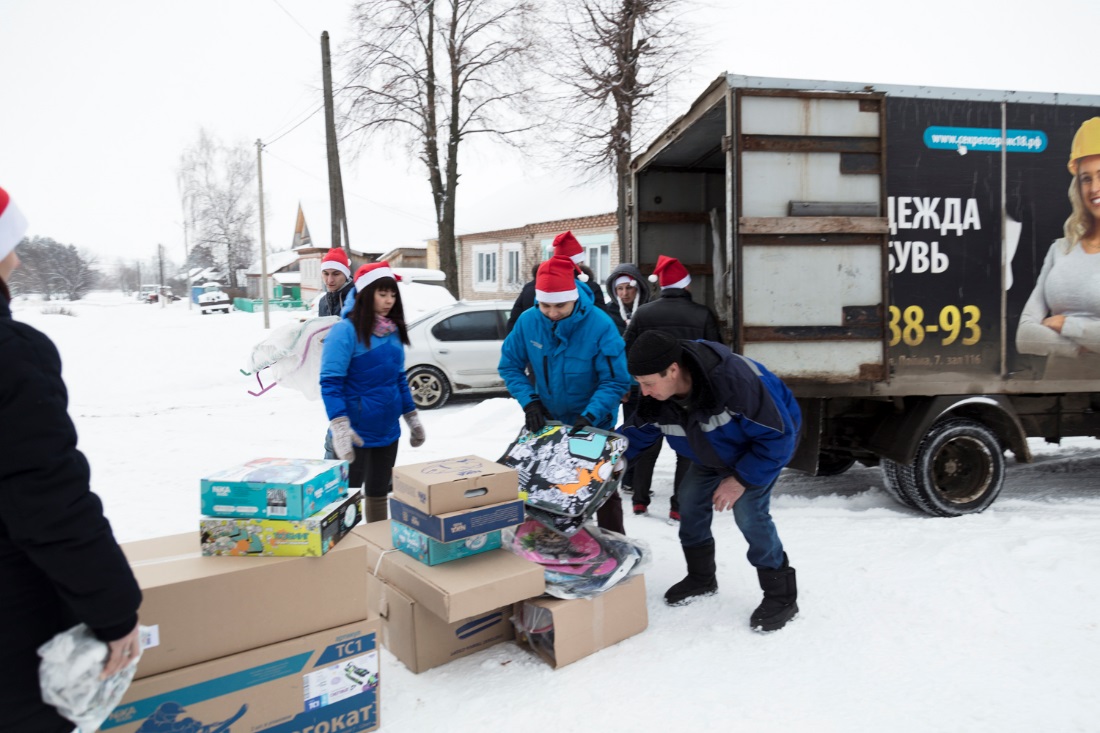 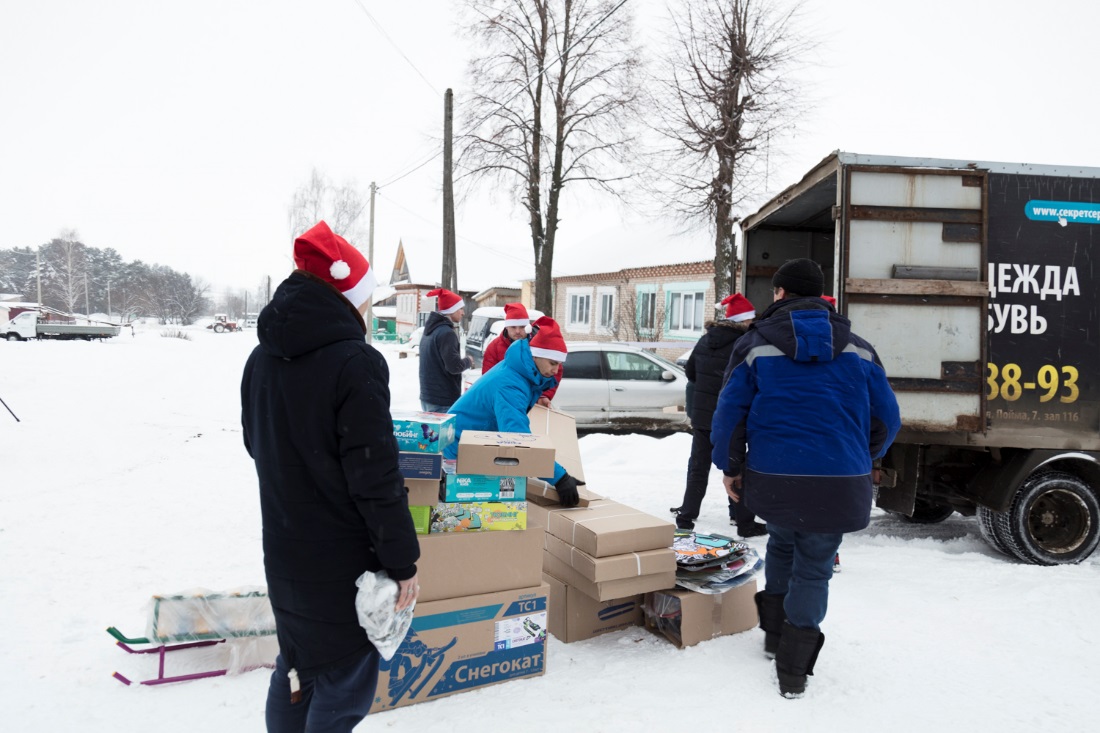 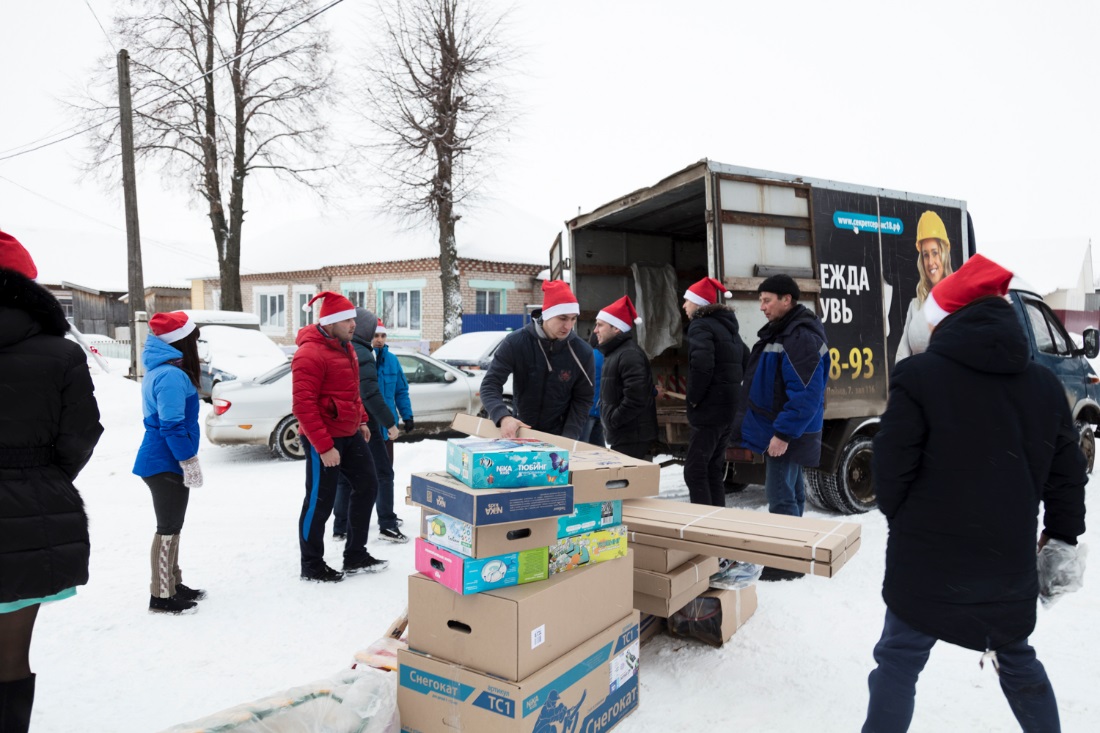 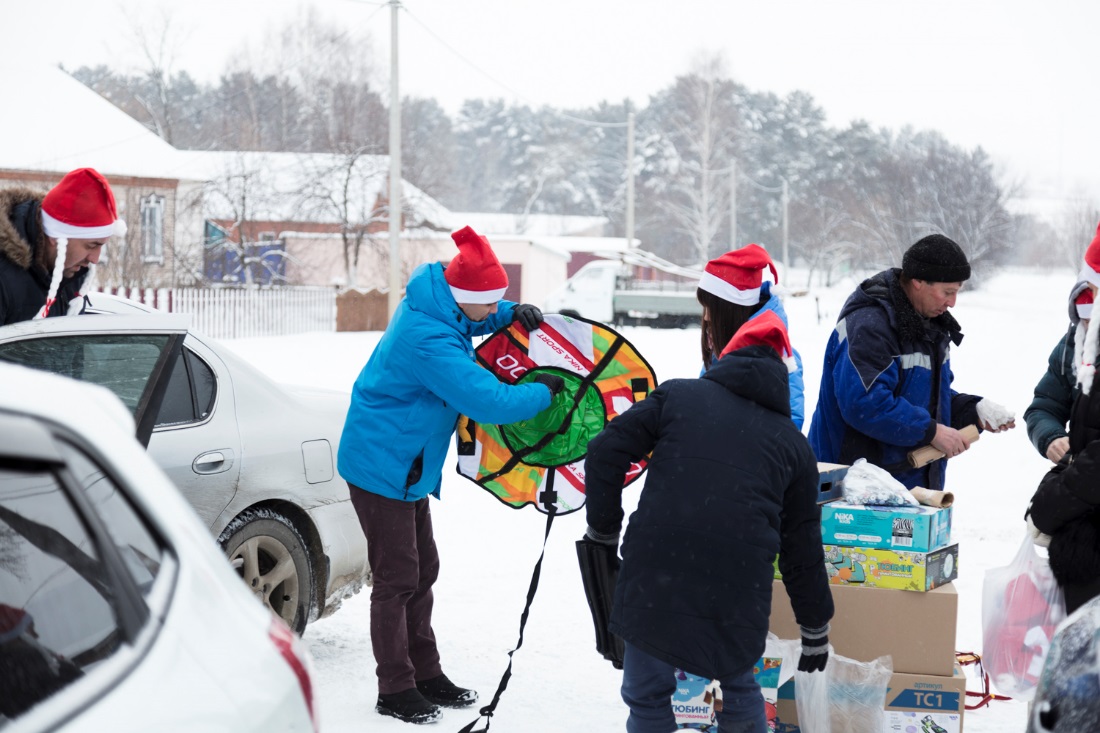 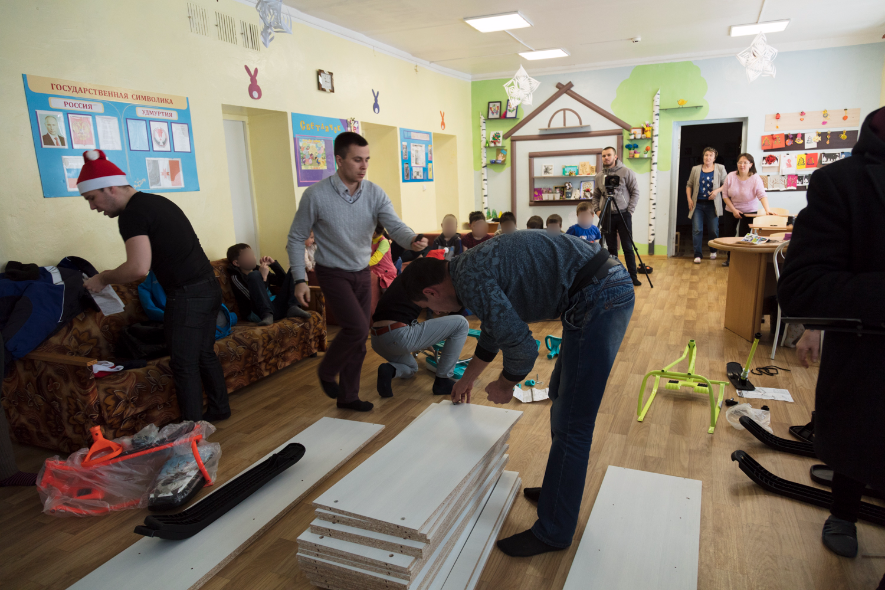 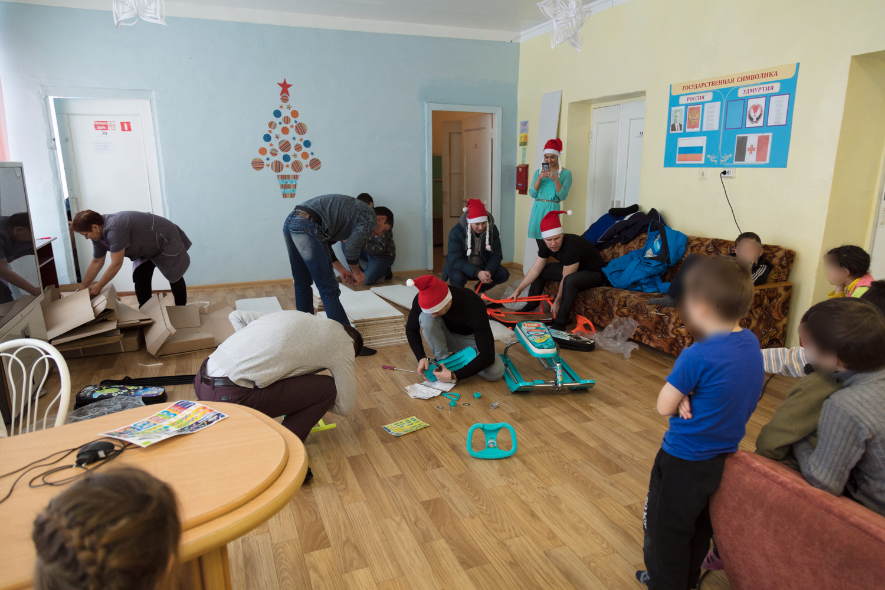 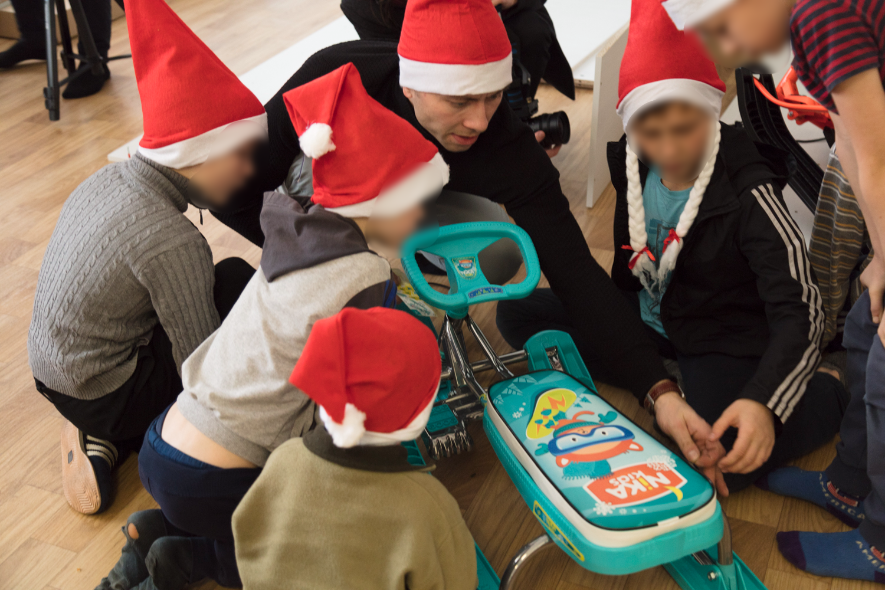 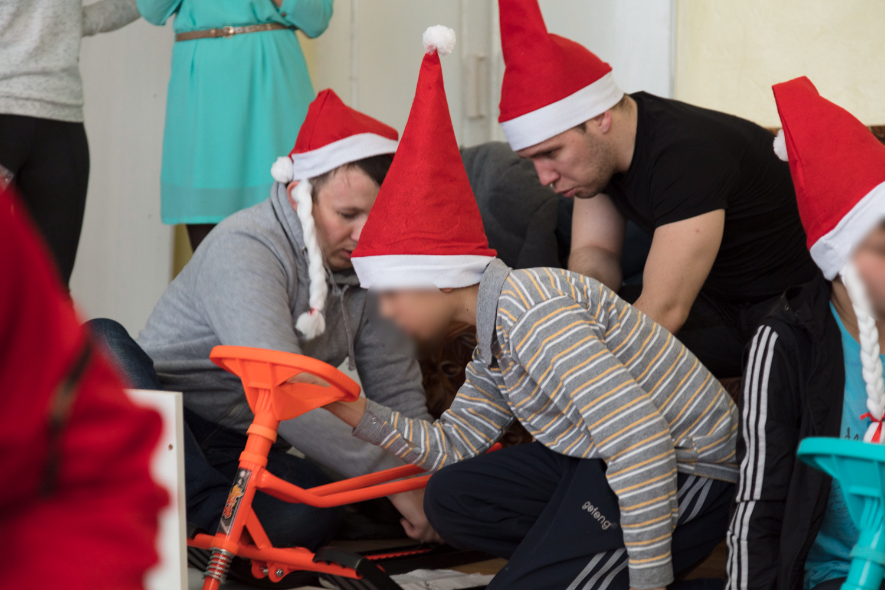 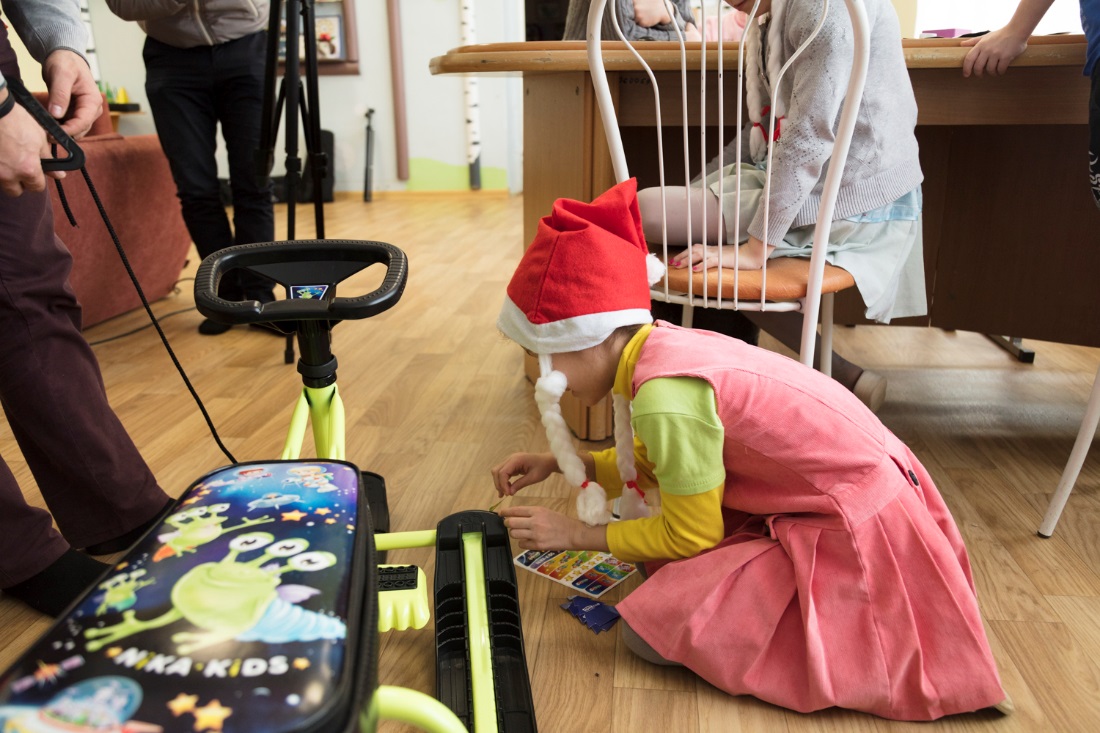 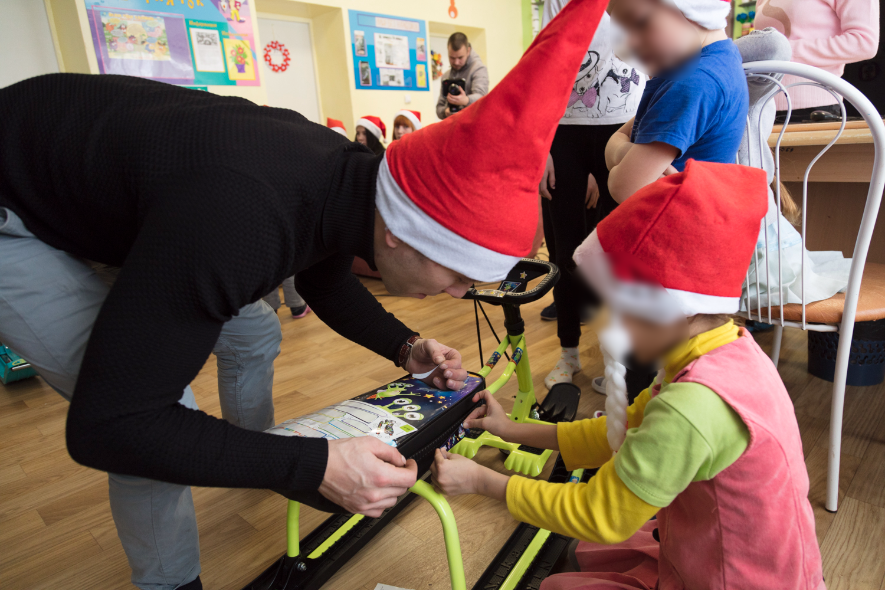 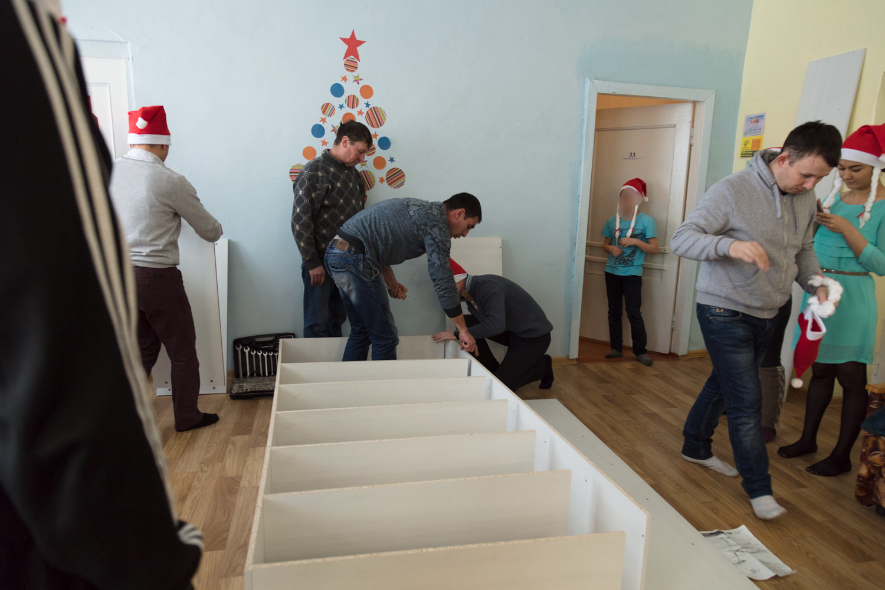 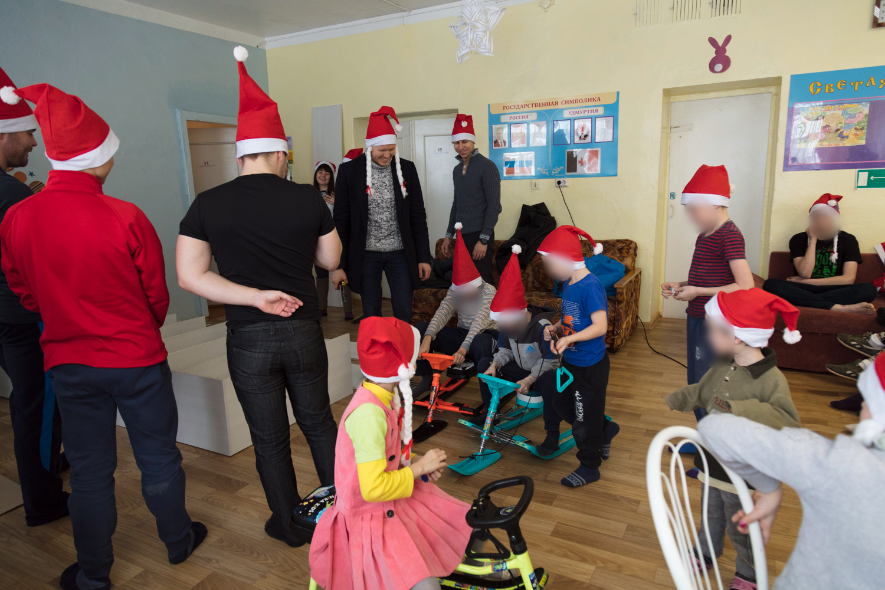 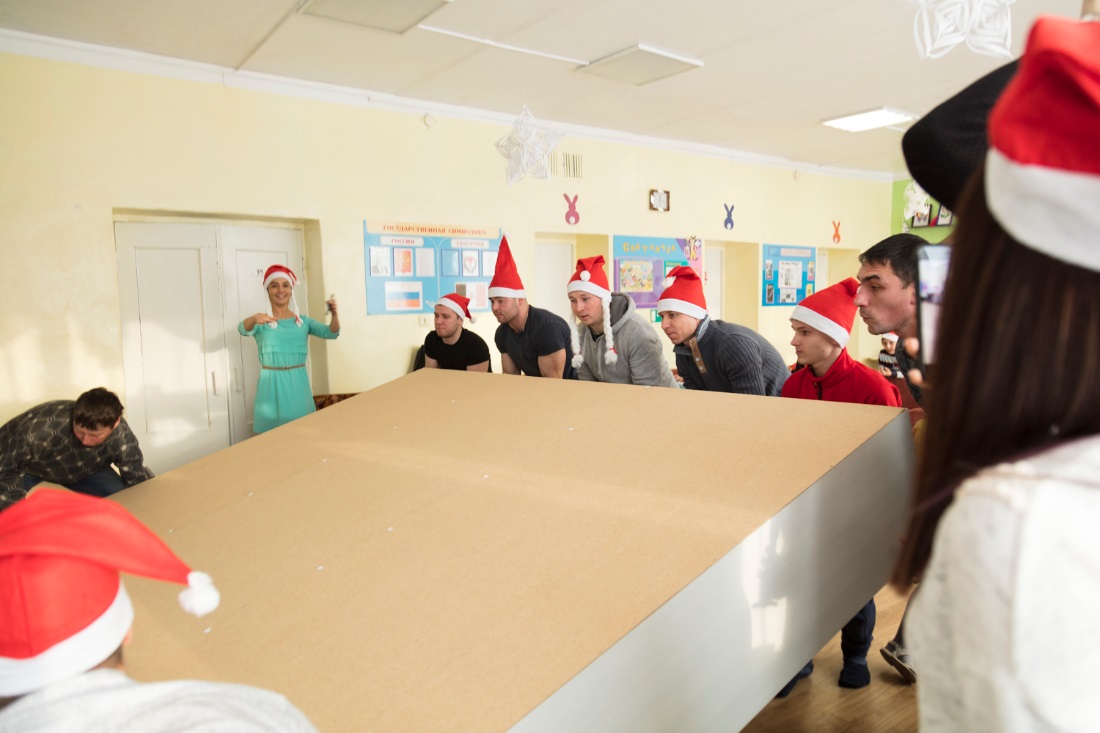 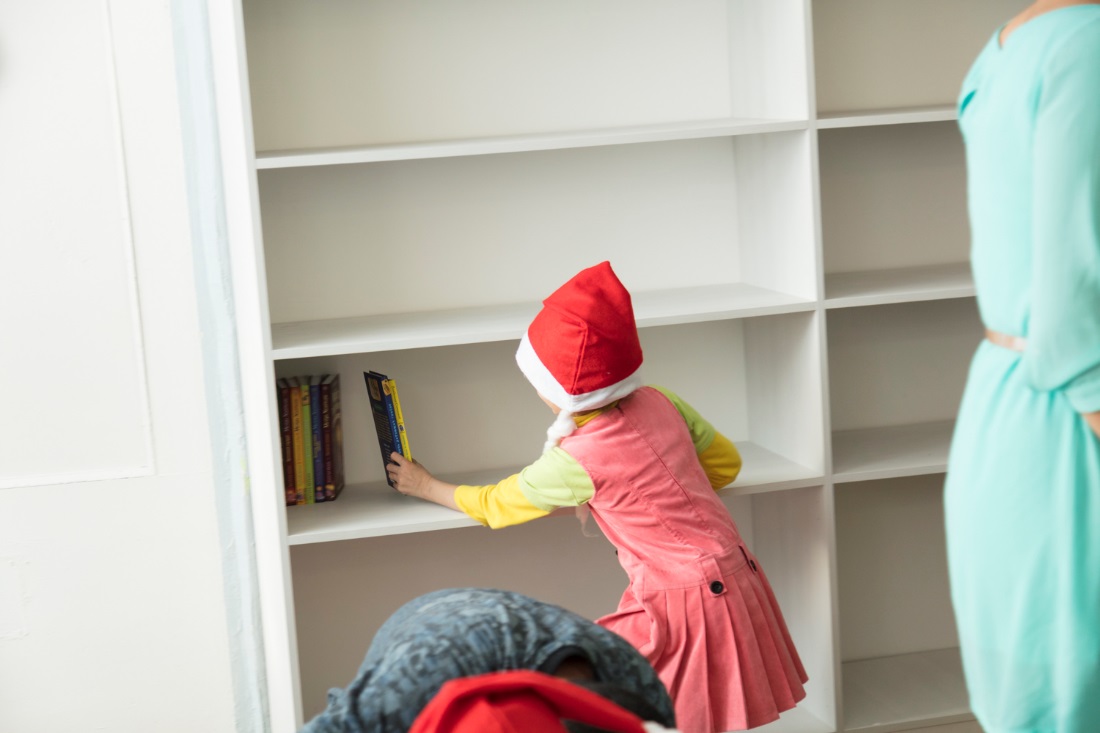 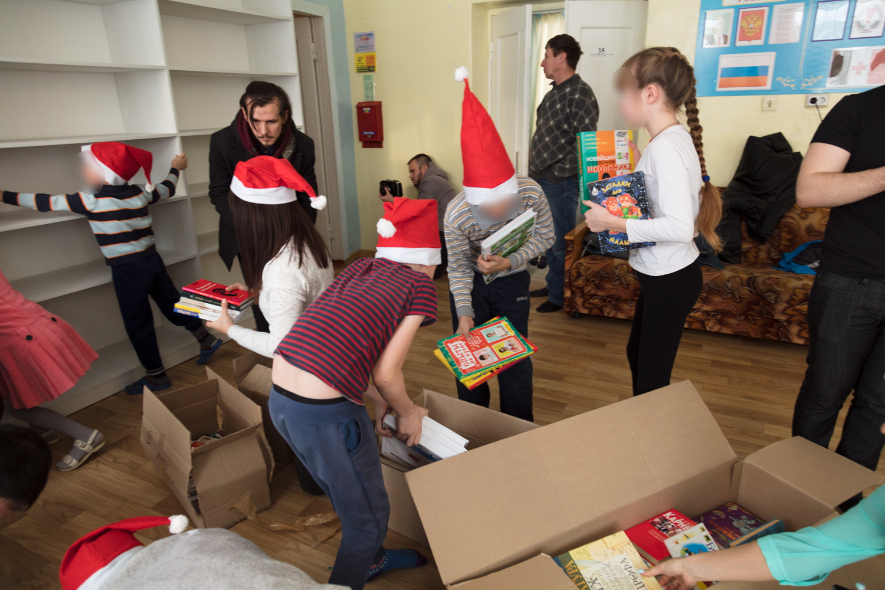 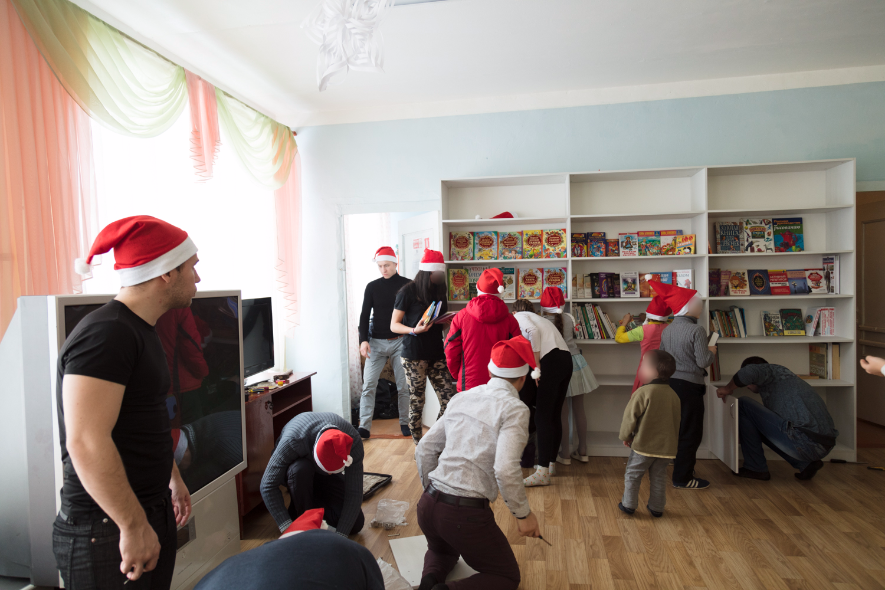 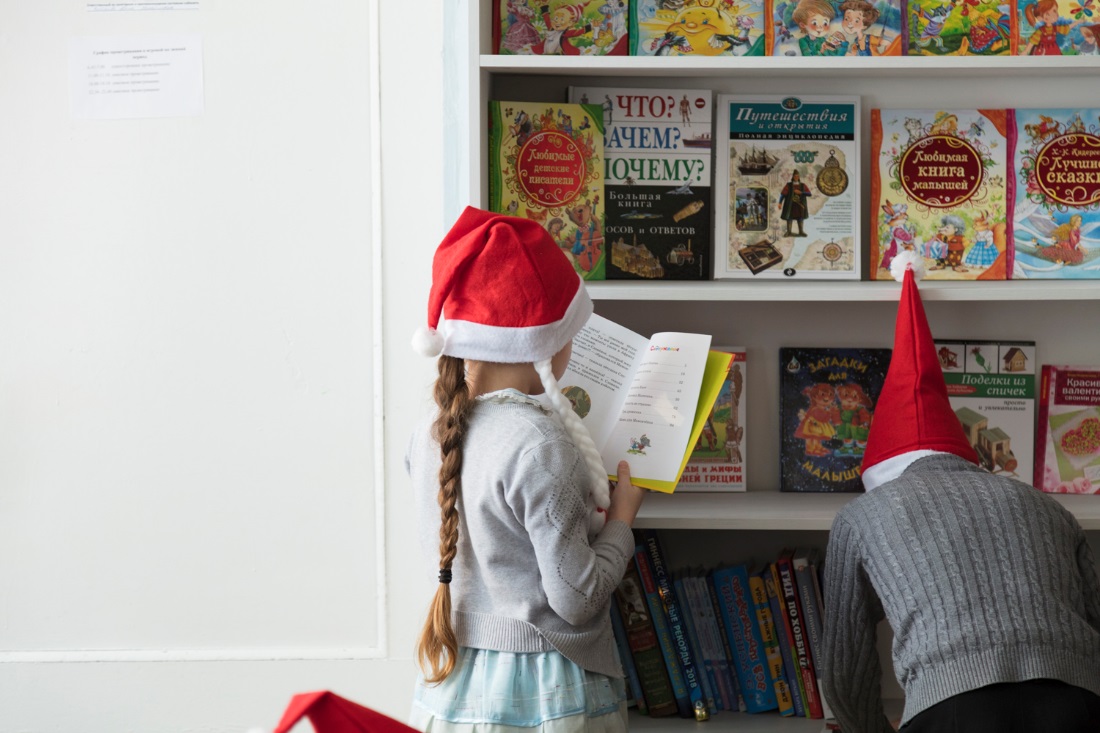 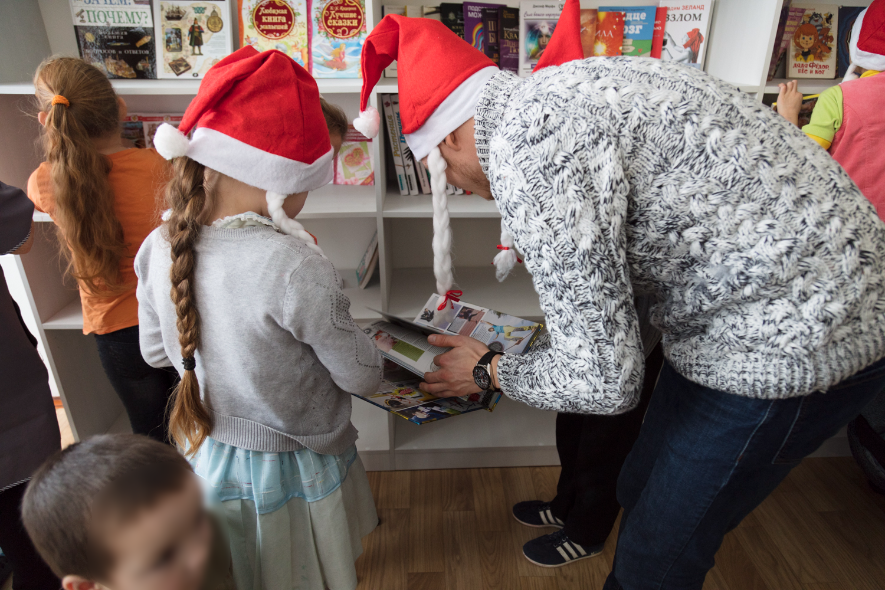 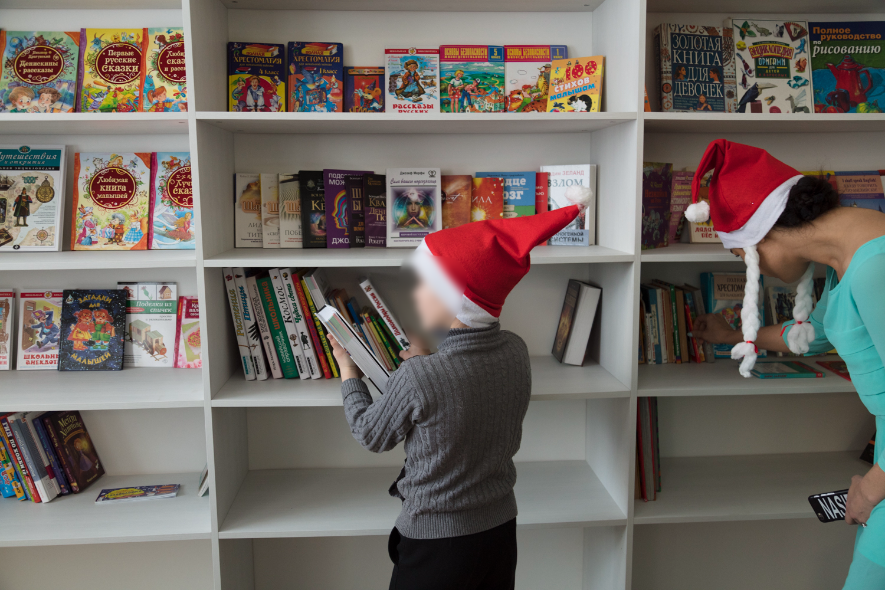 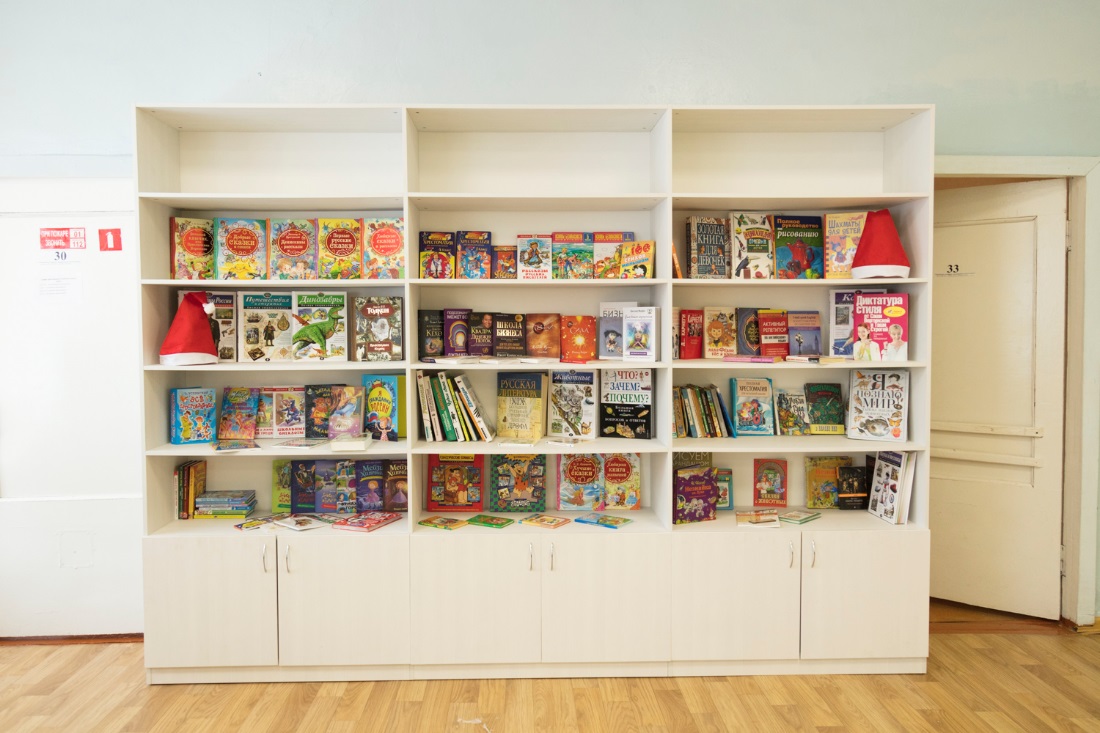 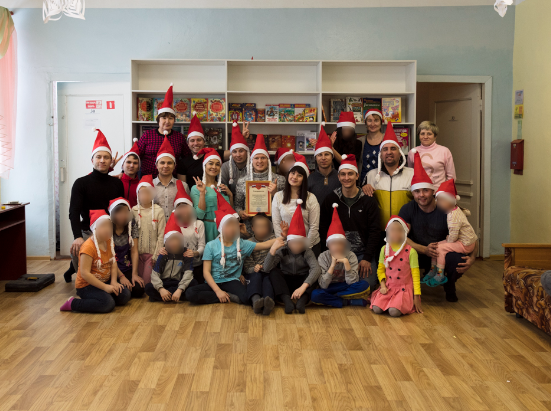 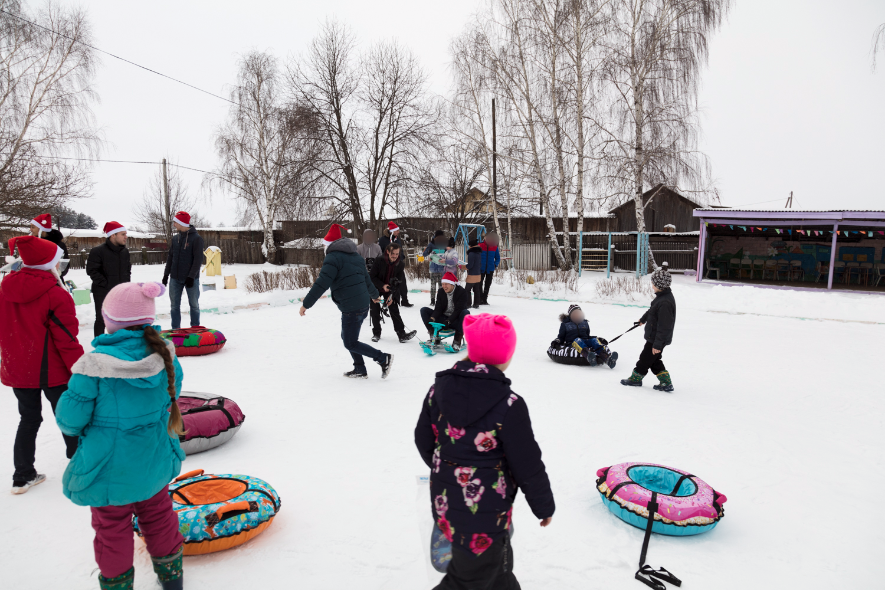 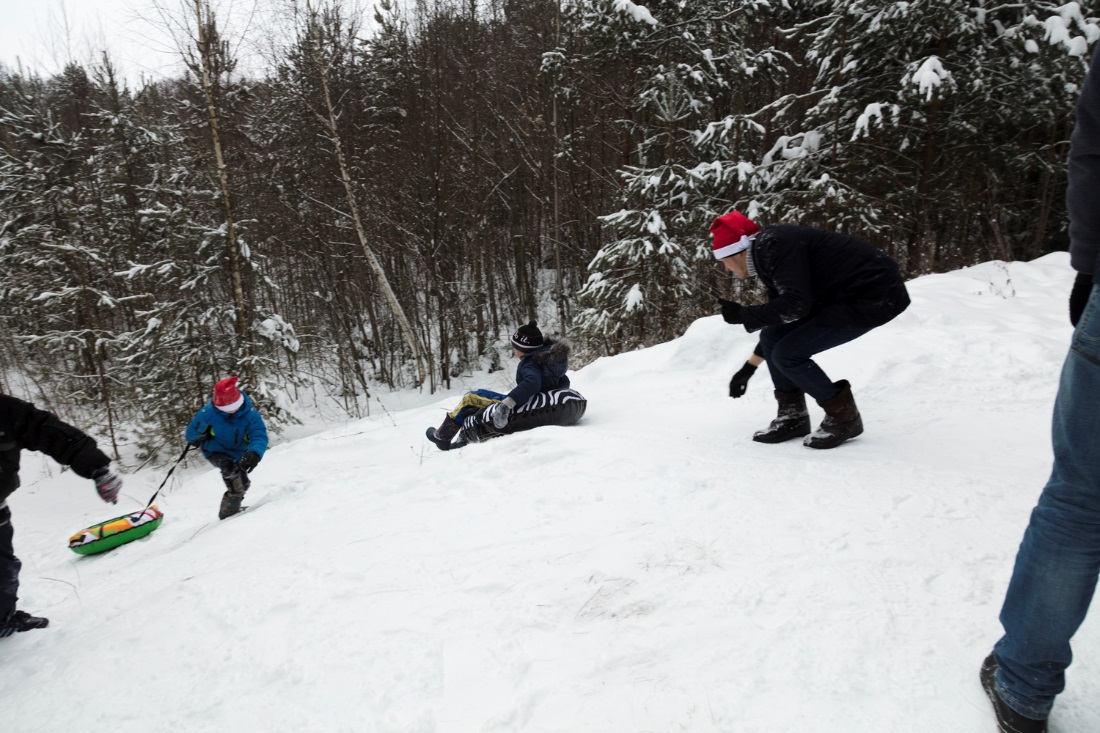 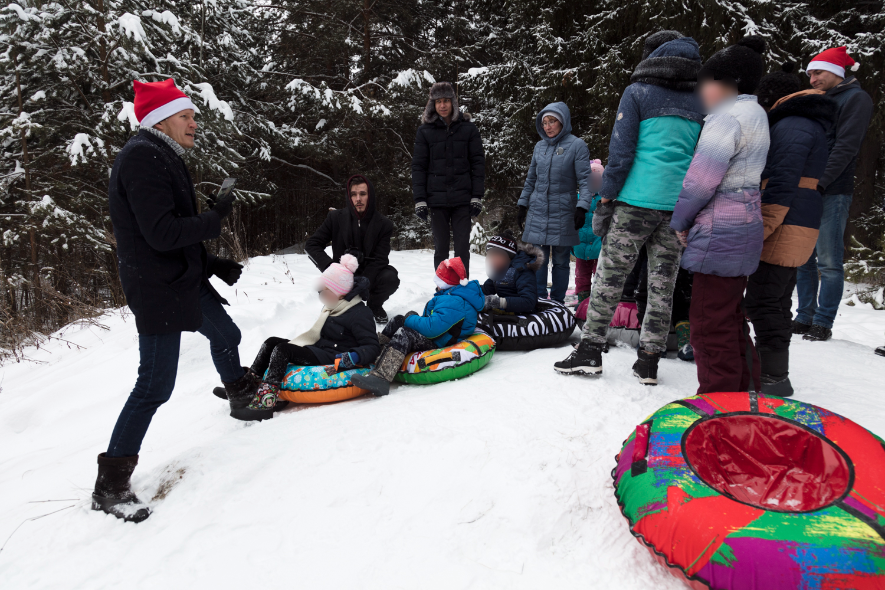 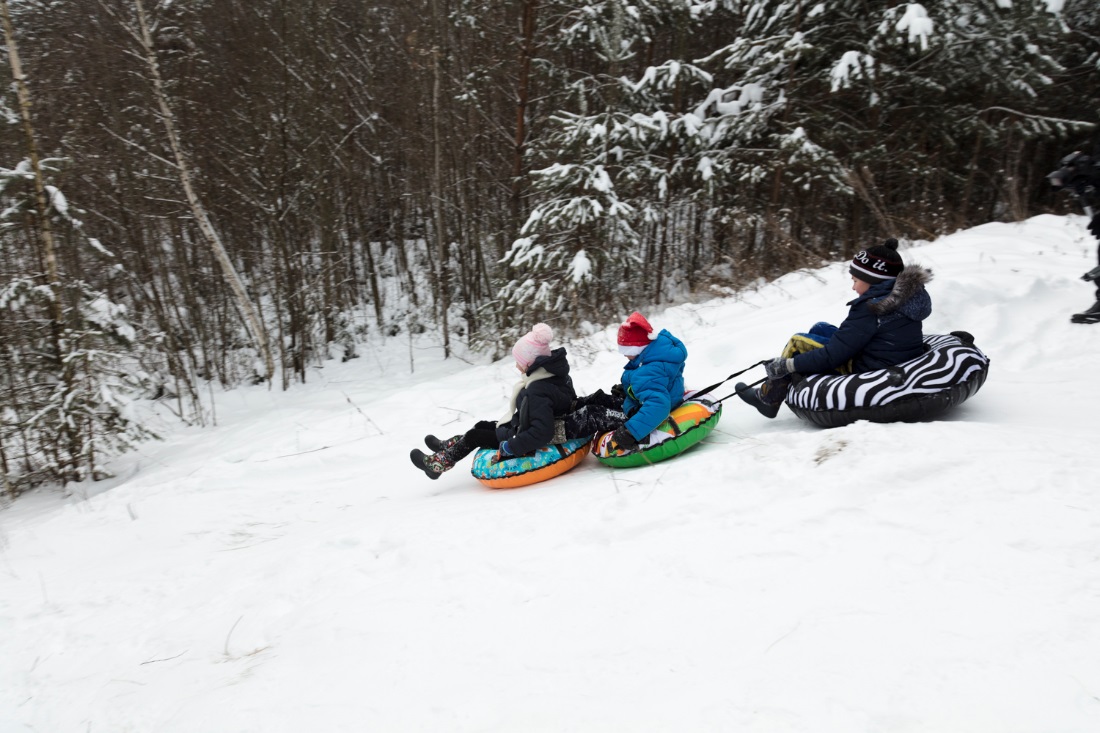 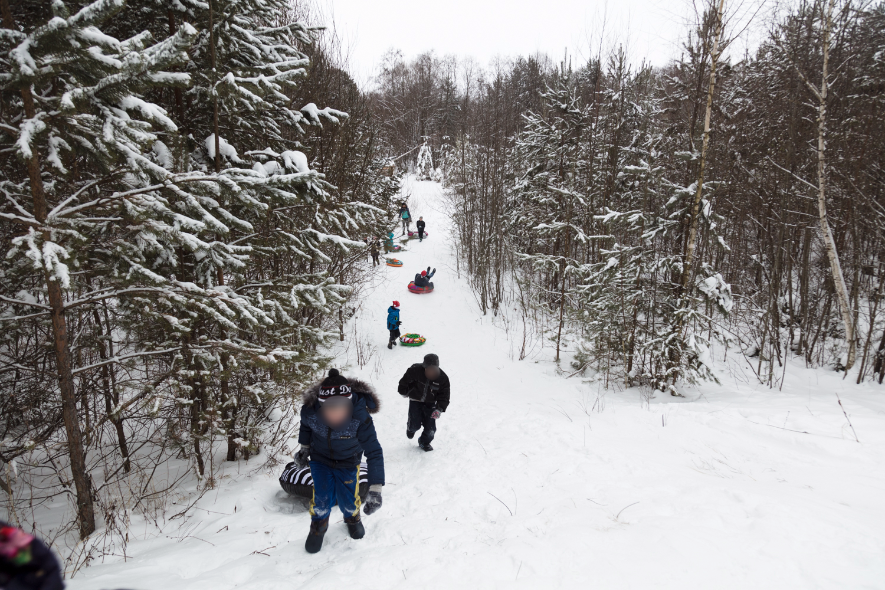 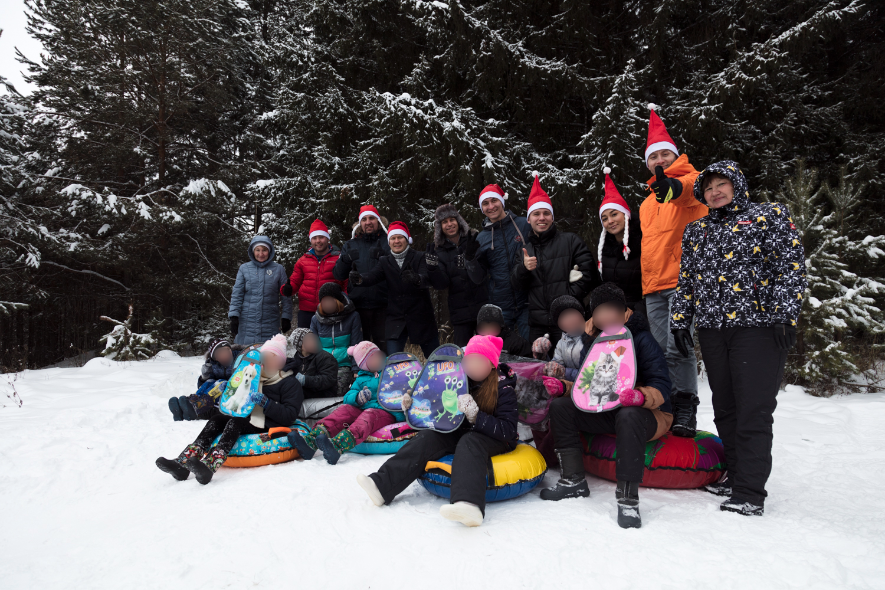 